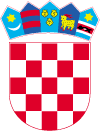 	REPUBLIKA HRVATSKABJELOVARSKO-BILOGORSKA ŽUPANIJA                OPĆINA BEREK                OPĆINSKI NAČELNIK KLASA: 021-06/18-01/01URBROJ:2123/02-02-18-3Berek, 30.08.2018.	Na temelju članka 48. stavak 3. Zakona o lokalnoj i područnoj (regionalnoj) samoupravi („Narodne novine“ broj 33/01, 60/01, 129/05, 109/07, 125/08, 36/09, 36/09, 150/11, 144/12, 19/13, 137/15, 123/17) i članka 46. i 48. Statuta Općine Berek („Službeni glasnik Općine Berek“ broj 01/18) dostavljam Općinskom vijeću Općine Berek  I Z V J E Š Ć E  O  R A D U   N A Č E L N I K AOPĆINE  BEREKza razdoblje 01. lipnja – 31. kolovoza 2018.UVODNI DIO 	Sukladno novim zakonskim obvezama, utvrđenih i Statutom Općine Berek, načelnik je obvezan dva puta godišnje podnijeti općinskom Vijeću izvješće o svom radu (u daljnjem tekstu: Izvješće). U prethodnom razdoblju izvješćujem Vas nastavno po oblastima djelovanja općinske uprave.II.          AKTIVNOSTI OPĆINSKOG NAČELNIKA U izvještajnom razdoblju sudjelovao sam u provedbi javne nabave za asfaltiranje ceste Ruškovac. Ovih dana trebaju krenuti radovi na dovršetku vodovoda kroz naselje Potok – Ruškovac. Tamo gdje smo dobili određena sredstva iz Ministarstva graditeljstva za dom Begovača, također je raspisan natječaj, te potpisan ugovor. Natječaj se slao na osam adresa, od čega smo dobili samo dvije ponude, od kojih je jedna nepotpuna, a druga je kompletna. Natječaj je dobio građevinski obrt Sabljak, koji također ima rok do 01.10.2018., kako bi povukli sredstva od Ministarstva regionalnog razvoja. Očekujemo da se to brzo napravi. Sudjelovao sam u dodatnom rješavanju kanalizacije na području općine Berek. Rješavao sam  imovinsko-pravne odnose sa zemljištem, jer na određenom dijelu smo morali kupiti zemljište za kanalizaciju. Tako da će i građevinska dozvola biti uskoro. To je jedan složeni proces. Sve druge investicije su jednostavnije nego sama kanalizacija. Riješili smo uporabne dozvole za domove Šimljanik i Gornja Garešnica. Za javnu rasvjetu smo kupili 100 lampi za naselje Podgarić, Novo Selo i Šimljanik. U Podgariću su lampe kompletno postavljene, Novo Selo i Oštri Zid nisu postavljeni jer Elektra nije još izmijenila sve stupove. Pripremao sam i sudjelovao u pripremi dokumentacije za natječaj za mjeru 7.4.1. za kulturni centar koji planiramo prijaviti na natječaj. Obavljao sam poslove u vezi izdavanja nove građevinska dozvola za navedeni projekt. Obavljao sam poslove u vezi koordinacije poslova za 12 ljudi na javnim radovima, s tim da nam je jedna osoba dala otkaz. Ostali smo na 11 ljudi, podijeli smo ih u tri skupine koje rade na širem dijelu općine kako ne bi putovali svi u Berek.  Također, u programu „Zaželi“ vršio sam određene organizacijske poslove u vezi s obilaskom terena. Tu imamo 7 zaposlenih žena preko županije na dvije godine. Pripremao sam dokumentaciju za natječaj za vatrogasni dom u Bereku koji planiramo prijaviti na natječaj kod Agencije za plaćanja u poljoprivredi, mjera 7.4.1. III.         ZAKLJUČAK	Podneseno Izvješće o radu općinskog načelnika Općine Berek za razdoblje od 01. lipnja do 31. kolovoza 2018. godine sadrži prikaz poslova i zadataka iz nadležnosti načelnika, izvršnog tijela Općine Berek. 	Veliki dio aktivnosti usmjeren je na kontrolu Proračuna, administrativna i tehnička rješenja u ustroju ureda načelnika, Jedinstvenog upravnog odjela i Komunalca Berek d.o.o.  radi unapređenja poslovanja, i pružanja usluga građanima Općine Berek. 									Općinski načelnik									   Mato Tonković